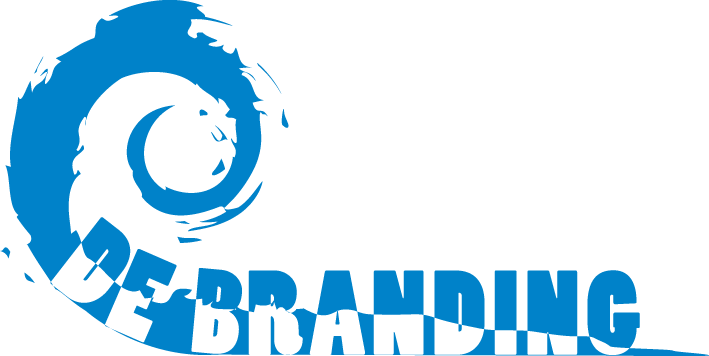 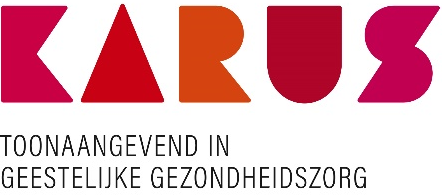 Aanmeldingsformulier crisis De BrandingOpgelet: Jongeren dienen steeds aangemeld te worden door de consulent van de SDJ. Om de aanvraag te vervolledigen dient de meest recente verslaggeving, samen met dit formulier, opgestuurd te worden.Doelgroep: De crisiswerking, voor jongeren van 12 tot 18 jaar, biedt een opnameduur van maximum 2 weken. MOF- of VOS is noodzakelijk.Gelieve te mailen naar Lesley.deBuck@karus.be en Charlotte.Vandermeulen@karus.be of te faxen op 09 232 30 69Aanmeldingsdatum: Persoonsgegevens JongereNaam: ………………………………………………………………………………………………………………………………….. Geboortedatum: …………………………………………………………………………………………………………………..Moedertaal: …………………………………………………………………………………..........................................Adres (domicilie): ………………………………………………………………………………………………………………….Huidige verblijfsplaats:…………………………………………………………………………………………………………..Rijksregisternummer:……………………………………………………………………………………………………………. Juridisch statuut:	MOF	ja/nee		POS	ja/nee		Vaste huisarts:………………………………………………………………………………………………………………………. Gegevens van doorverwijzerConsulent Naam: ………………………………………………………………………………………………………………………………..Adres: ………………………………………………………………………………………………………………………………..Tel. + permanentie: ……………………………………………………………………….......................................Mailadres : …………………………………………………………………………………………………………………………Naam Jeugdrechter: ……………………………………………………………………………………………………………….Adres Jeugdrechtbank: ……………………………………………………………………………………………………………Andere belangrijke betrokken/hulpverlener:…………………………………………………………………………..AanmeldingsvraagReden van aanmelding en mogelijke doelen: ...................................................................................................................................................................................................................................................................................................................................... ............................................................................................................................................................................................................................................................................................................................................................................................................................................................................................................................................................................................................................................................................Huidige situatieWaar verblijft de jongere? Hoe verloopt dit? Contact met context? Hoe verloopt dit? ......................................................................................................................................................................................................................................................................................................................................................................................................................................................................................................... ...................................................................................................................................................................................................................................................................................................................................... ...................................................................................................................................................................……………..............................................................................................................................................................................................................................................................................................................................................................................................................................................................................................................................................................................................................................................................Informatie omtrent de jongere:IQ-gegevens (WISC/WAIS/Raven,…) + datum afname: ............................................................................................................................................................................................................................................................................................................................................................................................................................................................................................................................................................................................................................................................................Gestelde diagnoses: Ja/neeToelichting..........................................................................................................................................................................................................................................................................................................................................................................................................................................................................................................................................................................................................................................................Druggebruik:	ja/neeToelichting............................................................................................................................................................................................................................................................................................................................................................................................................................................………………………………………..……………………………………………………………………............................................................................................Zedendelict:	ja/neeToelichting.............................................................................................................................................................................................................................................................................................................................................................................................................................................……………………………………….Delictgedrag/pv’s:Toelichting.......................................................................................................................................................................................................................................................................................................................................................................................................................................................................................Gezinssituatie (bijv. ouders gescheiden, nieuwe partners ouders, (stief/half) broers en zussen, ….) Toelichting (eventueel met genogram) ...............................................................................................................................................................................................................................................................................................................................................................................................................................................................................................................................................................................................................................................................................................................................................................................................................................................Schoolsituatie (bijv. bijzonder onderwijs, hoeveelste schooljaar, niveau etc)Toelichting..........................................................................................................................................................................................................................................................................................................................................................................................................................................................................................................................................................................................................................................................Hulpverleningsgeschiedenis:Toelichting.............................................................................................................................................................................................................................................................................................................................................................................................................................................................................................................................................................................................................................................................................................................................................................................................................................Werd de jongere nog bij andere voorzieningen aangemeld? .....................................................................................................................................................................................................................................................................................................................................Specifieke aandachtspunten van de jongere?......................................................................................................................................................................................................................................................................................................................................Is er sprake van contactverbod met iemand? …………………………………………………………………………………………………………………………………………………………………………………………………………………………………………………………………………………………………………………………Doorstroomperspectief na time-out:......................................................................................................................................................................................................................................................................................................................................Geslotenheid van de time-out: Mogelijkheid om onder toezicht op domein te kunnen bv. Met ouders/begeleiding voorziening? ………………………………………………………………………………………………………………………………………………………………………………………………………………………………………………………………………………………………………………………………………………………………………………………………………………………………………………………………………………………Mogelijkheid om gsm te gebruiken tijdens crisisopname (30min-1u max bij correct gebruik) Eventuele tegenindicaties? Afspraken en regels nu in voorziening en thuis? Hoe loopt dit? ……………………………………………………………………………………………………………………………………………………………………………………………………………………………………………………………………………………………………………………………………………………………………………………………………………………………………………………………………………………………………………………………………………………………………………………………………………………………………………………. Zonder tegenbericht gaan wij ervan uit dat zowel jongere als ouders op de hoogte zijn van de aanmelding en dat de verwijzer over de nodige toestemmingen beschikt om aanmeldingsgegevens aan ons door te geven. Bijkomende vragen of informatie:Het crisisteam van de Branding:Lesley De Buck – Criminoloog: 09 210 68 94Charlotte Vandermeulen – Psycholoog: 09 210 68 32Dr. Nathalie Raes – Kinder- en jeugdpsychiater  	Juridische kennisgeving: disclaimer
Karus VZW
Caritasstraat 76 - 9090 Melle

Algemeen nummer: 09 210 69 69
Volg ons ook op Facebook en LinkedIn 
